Технические характеристики дизельной электростанции «SDMO J 110K»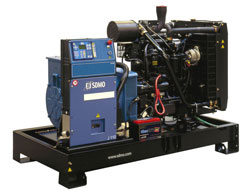 ПроизводительSDMO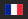 ДвигательJohn Deere 4045 HF 120Резервная мощность110 кВА / 88 кВтОсновная мощность99 кВА / 79 кВтГенераторLeroy Somer, 3-х фазный, одноопорный, бесщёточный, с самовозбуж-дением и саморегулированием, класс защиты IP23Тип двигателяДизельный, 4-х цилиндровый, с водяным охлаждениемВых. напряжение двигателя, кВАПеременное, 230В/400В±1% / 50Гц± 2.5%Расход топлива при 75% нагрузке, л16.5Встроенный бак, л190Габариты (L, W, H mm.)1950х1080х1330Масса, кг.1290Гарантийный срок1 годЦенаДанная модель доступна более чем в 40 комплектациях. Хотите узнать цену - свяжитесь с нами любым удобным для Вас способом.